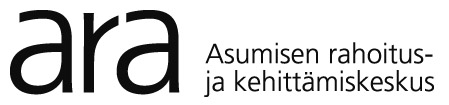 SITOUMUS                                                              SITOUMUS                                                              SITOUMUS                                                              TIEDOT LUOTTOLAITOKSESTATIEDOT LUOTTOLAITOKSESTATIEDOT LUOTTOLAITOKSESTATIEDOT LUOTTOLAITOKSESTATIEDOT LUOTTOLAITOKSESTATIEDOT LUOTTOLAITOKSESTATIEDOT LUOTTOLAITOKSESTALuottolaitosLuottolaitosLuottolaitosOsoiteOsoiteOsoiteOsoiteYhteyshenkilöYhteyshenkilöYhteyshenkilöVirka-asemaVirka-asemaVirka-asemaPuhelinTIEDOT LAINANSAAJASTATIEDOT LAINANSAAJASTATIEDOT LAINANSAAJASTATIEDOT LAINANSAAJASTATIEDOT LAINANSAAJASTATIEDOT LAINANSAAJASTATIEDOT LAINANSAAJASTALainansaajan nimi/nimetLainansaajan nimi/nimetLainansaajan nimi/nimetLainansaajan nimi/nimetLainansaajan nimi/nimetLainansaajan nimi/nimetLainansaajan nimi/nimetTIEDOT LUOTOSTATIEDOT LUOTOSTATIEDOT LUOTOSTATIEDOT LUOTOSTATIEDOT LUOTOSTATIEDOT LUOTOSTATIEDOT LUOTOSTAKorkotukiluoton numeroKorkotukiluoton numeroKorkotukiluoton numeroKorkotukiluoton numeroKorkotukiluoton numeroKorkotukiluoton numeroKorkotukiluoton numeroKorkotukiluotto, euroaKorkotukiluotto, euroaKorkotukiluotto, euroaKorkotukiluotto, euroaKorkotukiluotto, euroaKorkotukiluotto, euroaKorkotukiluotto, euroaTIEDOT VAKUUDESTATIEDOT VAKUUDESTATIEDOT VAKUUDESTATIEDOT VAKUUDESTATIEDOT VAKUUDESTATIEDOT VAKUUDESTATIEDOT VAKUUDESTAKIINNITETYT PANTTIKIRJATKIINNITETYT PANTTIKIRJATKIINNITETYT PANTTIKIRJATKIINNITETYT PANTTIKIRJATKIINNITETYT PANTTIKIRJATKIINNITETYT PANTTIKIRJATKIINNITETYT PANTTIKIRJATNroNroKiinnitys vahvistettuKiinnitys vahvistettuKiinnitys vahvistettuPanttikirjan määräPanttikirjan määräLUOTTOLAITOKSEN SITOUMUSLUOTTOLAITOKSEN SITOUMUSLUOTTOLAITOKSEN SITOUMUSLUOTTOLAITOKSEN SITOUMUSLUOTTOLAITOKSEN SITOUMUSLUOTTOLAITOKSEN SITOUMUSLUOTTOLAITOKSEN SITOUMUSSitoudumme1.  olemaan luovuttamatta edellä mainittuja panttikirjoja ilman Valtiokonttorin suostumusta,2.  käyttämään niitä ainoastaan tässä sitoumuksessa tarkoitetun luoton vakuutena ja3.  velkapääoman alennuttua tallettamaan vapautuneet panttikirjat Valtiokonttoriin.Sitoudumme1.  olemaan luovuttamatta edellä mainittuja panttikirjoja ilman Valtiokonttorin suostumusta,2.  käyttämään niitä ainoastaan tässä sitoumuksessa tarkoitetun luoton vakuutena ja3.  velkapääoman alennuttua tallettamaan vapautuneet panttikirjat Valtiokonttoriin.Sitoudumme1.  olemaan luovuttamatta edellä mainittuja panttikirjoja ilman Valtiokonttorin suostumusta,2.  käyttämään niitä ainoastaan tässä sitoumuksessa tarkoitetun luoton vakuutena ja3.  velkapääoman alennuttua tallettamaan vapautuneet panttikirjat Valtiokonttoriin.Sitoudumme1.  olemaan luovuttamatta edellä mainittuja panttikirjoja ilman Valtiokonttorin suostumusta,2.  käyttämään niitä ainoastaan tässä sitoumuksessa tarkoitetun luoton vakuutena ja3.  velkapääoman alennuttua tallettamaan vapautuneet panttikirjat Valtiokonttoriin.Sitoudumme1.  olemaan luovuttamatta edellä mainittuja panttikirjoja ilman Valtiokonttorin suostumusta,2.  käyttämään niitä ainoastaan tässä sitoumuksessa tarkoitetun luoton vakuutena ja3.  velkapääoman alennuttua tallettamaan vapautuneet panttikirjat Valtiokonttoriin.Sitoudumme1.  olemaan luovuttamatta edellä mainittuja panttikirjoja ilman Valtiokonttorin suostumusta,2.  käyttämään niitä ainoastaan tässä sitoumuksessa tarkoitetun luoton vakuutena ja3.  velkapääoman alennuttua tallettamaan vapautuneet panttikirjat Valtiokonttoriin.Sitoudumme1.  olemaan luovuttamatta edellä mainittuja panttikirjoja ilman Valtiokonttorin suostumusta,2.  käyttämään niitä ainoastaan tässä sitoumuksessa tarkoitetun luoton vakuutena ja3.  velkapääoman alennuttua tallettamaan vapautuneet panttikirjat Valtiokonttoriin.AllekirjoitusPaikka ja päiväysPaikka ja päiväysPaikka ja päiväysPaikka ja päiväysPaikka ja päiväysPaikka ja päiväysAllekirjoitusAllekirjoitusAllekirjoitusAllekirjoitusAllekirjoitusAllekirjoitusAllekirjoitusLAINANSAAJAN ALLEKIRJOITUS/ALLEKIRJOITUKSETLAINANSAAJAN ALLEKIRJOITUS/ALLEKIRJOITUKSETLAINANSAAJAN ALLEKIRJOITUS/ALLEKIRJOITUKSETLAINANSAAJAN ALLEKIRJOITUS/ALLEKIRJOITUKSETLAINANSAAJAN ALLEKIRJOITUS/ALLEKIRJOITUKSETLAINANSAAJAN ALLEKIRJOITUS/ALLEKIRJOITUKSETLAINANSAAJAN ALLEKIRJOITUS/ALLEKIRJOITUKSETEdellä olevaan sitoudummeEdellä olevaan sitoudummeEdellä olevaan sitoudummeEdellä olevaan sitoudummeEdellä olevaan sitoudummeEdellä olevaan sitoudummeEdellä olevaan sitoudummeAllekirjoitusPaikka ja päiväysPaikka ja päiväysPaikka ja päiväysPaikka ja päiväysPaikka ja päiväysPaikka ja päiväysAllekirjoitusAllekirjoitus/AllekirjoituksetAllekirjoitus/AllekirjoituksetAllekirjoitus/AllekirjoituksetAllekirjoitus/AllekirjoituksetAllekirjoitus/AllekirjoituksetAllekirjoitus/Allekirjoitukset